KLASA:602-01/15-02/19URBROJ:251-302-01-18-4Zagreb, 05.11. 2018.	Na temelju Pravilnika o proračunskom računovodstvu i Računskom planu (Narodne novine broj 124/14, 115/15, 87/16 I 3/18) i članka 52. Statuta Obrtničke škole za osobne usluge škole, Savska 23, Zagreb, ravnateljica donosiOdlukuo načelima iskazivanja nefinancijske imovine i ispravka vrijednostiI.Dugotrajna nefinancijska imovina obuhvaća imovinu čiji je vijek upotrebe duži od jedne godine i koja duže od jedne godine zadržava isti pojavni oblik. Imovina koja je namijenjena obavljanju djelatnosti ili daljnjoj prodaji u roku kraćem od godine dana razvrstava se u kratkotrajnu nefinancijsku imovinu. Sitni inventar obuhvaća predmete kratkotrajne nefinancijske imovine koji se ne utroše jednokratnom upotrebom u procesu poslovanja. Sredstva koja imaju karakteristike potrošnog materijala odnosno koja se utroše jednokratnom upotrebom evidentiraju se kao trošak materijala. II.Imovina se početno iskazuje po trošku nabave (nabavnoj vrijednosti) odnosno, ukoliko nema troška nabave po procijenjenoj vrijednosti. Nabavnu vrijednost čini kupovna cijena uvećana za carine, nepovratne poreze, troškove prijevoza i sve druge troškove koji se mogu izravno dodati troškovima nabave i osposobljavanja za početak upotrebe. Postupak procjene vrijednosti neevidentirane imovine provodi se sukladno Uputi o priznavanju, mjerenju i evidentiranju državne imovine. III.Vrijednost dugotrajne imovine ispravlja se linearnom metodom, a početak ispravka njezine vrijednosti je prvi dan u mjesecu koji slijedi iza mjeseca u kojem je sredstvo stavljeno u upotrebu. Dugotrajna nefinancijska imovina bez obzira na visinu nabavne vrijednosti ispravlja se primjenom godišnjih stopa ispravka vrijednosti propisanih važećim Pravilnikom o proračunskom računovodstvu i Računskom planu. Neproizvedena nematerijalna imovina (patenti, koncesije, licence, pravo korištenja tuđih sredstava, dugogodišnji zakup i slično) kojoj je moguće utvrditi koristan vijek upotrebe odnosno kojoj je isti utvrđen ugovorom, otpisuje se sukladno propisanim stopama ispravka vrijednosti, a u suprotnom se ne otpisuje do trenutka prodaje, darovanja te drugog načina otuđenja ili uništenja. Sitni inventar se otpisuje jednokratno stavljanjem u upotrebu. Dugotrajna imovina i sitni inventar se, i nakon što su u cijelosti otpisani, zadržavaju u evidencijama i iskazuju u bilanci do trenutka prodaje, darovanja, drugog načina otuđenja ili uništenja. IV.Ova Odluka stupa na snagu danom donošenja. 									Ravnateljica								Darinka Štampar Šmaguc, prof.Obrtnička škola za osobne usluge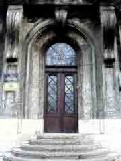 Savska c. 23ZagrebTel. 4886-180; faks 4886181, e-mail: prva.obrtnicka@gmail.com